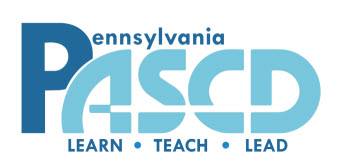 2021 Outstanding Research and Publication Award Application
Application packets must be received by September 10, 2021
The Outstanding Research and Publication Award recognizes a member of the association who has researched and published during the past two years (July 1, 2019– June 30, 2021).I.	Applicant’s InformationName: 					__________________________________________Position: 				__________________________________________Work Address: 				__________________________________________District/Institution Website Address: 	__________________________________________Work Phone: 				__________________________________________Home Phone: 				__________________________________________E-mail Address: 			__________________________________________Title of the Publication/Research Topic:	__________________________________________No. of years as a PASCD member: 	__________________________________________II.	Supporting Documentation (Please refer to scoring rubric for additional information.)A.	Applicant’s Resume (Educational Experiences, Work Experiences, Publications, Awards and Honors) (A current resume may be attached.)	B.   Copy of the Research Publication AssurancesI understand that the information provided for this award nomination will be used for the sole purpose of identifying the recipient of the 2021 PASCD Outstanding Research and Publication Award.I certify that all statements made here are true, complete, and accurate to the best of my knowledge.Applicant’s Signature:  ___________________________________________________________Forward Completed Application Packet to:	Dr. Bryan O’Black, Deputy Superintendent 	Shaler Area School District	1800 Mt. Royal Blvd.	Glenshaw, PA 15116	Questions to oblackb@shalerarea.orgPASCD Outstanding Research and Publication Award Scoring RubricCRITERIACRITERIA3ExemplifiesCharacteristics2Moderately MeetsCharacteristics1MinimallyMeets CharacteristicsI.  DesignI.  DesignI.  DesignI.  DesignI.  DesignA.Parameters of the research question(s) and overall design are clearly established.B.Central issue is stated effectively.C.Research builds upon the work of others.D.Research makes a significant contribution to the literature.E.Data collection and analysis are systematic and appropriate.Comments:Comments:Comments:Comments:Comments:II.  Conceptual FrameworkII.  Conceptual FrameworkII.  Conceptual FrameworkII.  Conceptual FrameworkII.  Conceptual FrameworkA.Study is carefully designed and articulates a framework.B.Relevant sources on the topic are cited.C.Main argument or premise is clearly stated and logical.D.Data are presented in an understandable layout.E.Findings clearly support the author’s argument.Comments:Comments:Comments:Comments:Comments:III.  FormatIII.  FormatIII.  FormatIII.  FormatIII.  FormatA.Format conforms to style guidelines (APA, etc).B.Writing uses current terminology, explains abbreviations, and uses correct mechanics.Comments:Comments:Comments:Comments:Comments:IV.  PublicationIV.  PublicationIV.  PublicationIV.  PublicationIV.  PublicationA.Publishing date is within the last two years (2016-2018).B.Research was published as a book, as a chapter in a book, or in a prominent professional journal as an article.Comments:Comments:Comments:Comments:Comments:Total Points